БАШҠОРТОСТАН РЕСПУБЛИКАҺЫ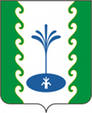 ҒАФУРИ РАЙОНЫМУНИЦИПАЛЬРАЙОНЫНЫҢЕҘЕМ-ҠАРАНАУЫЛ СОВЕТЫ           АУЫЛ БИЛӘМӘҺЕХАКИМИӘТЕАДМИНИСТРАЦИЯСЕЛЬСКОГО ПОСЕЛЕНИЯЗИЛИМ-КАРАНОВСКИЙСЕЛЬСОВЕТМУНИЦИПАЛЬНОГО РАЙОНАГАФУРИЙСКИЙ РАЙОНРЕСПУБЛИКИ  БАШКОРТОСТАНҠАРАР                                                                    ПОСТАНОВЛЕНИЕ06 октябрь 2021 й.                       №70                           06 октября  2021 г.О создании комиссиипо выявлению правообладателейранее учтенных объектов недвижимости в сельском поселении Зилим-Карановский сельсовет муниципального района Гафурийский район Республики БашкортостанВ целях выявления правообладателей ранее учтенных объектов недвижимости, в соответствии с Федеральным законом от 06.10.2003г. № 131-ФЗ «Об общих принципах организации местного самоуправления в Российской Федерации», в соответствии с Постановлением Правительства РФ от 31 декабря 2020 г. № 2429 эксперимента по созданию Единого информационного ресурса о земле и недвижимости, а также в соответствии с Федеральным законом РФ от 30.12.2020 № 518-ФЗ «О внесении изменений в отдельные законодательные акты Российской Федерации», Уставом сельского поселенияСоздать комиссию по выявлению правообладателей ранее учтенных объектов недвижимости, согласно приложению № 1 к настоящему постановлению.Установить порядок проведения осмотра здания, сооружения или объекта незавершенного строительства при проведении мероприятий по выявлению правообладателей ранее учтенных объектов недвижимости согласно приложению № 2 к настоящему постановлению;Установить сроки проведении осмотра (осмотров) объекта (объектов) недвижимости с указанием даты проведения осмотра (осмотров) и периода времени, в течение которого будет проводиться такой осмотр;Установить форму акта осмотра здания, сооружения или объекта незавершенного строительства при выявлении правообладателей ранее учтенных объектов недвижимости согласно приложению № 3 к настоящему постановлению.Контроль за выполнением настоящего распоряжения оставляю за собой.       Главы сельского поселения                                           М.С. ШаяхметоваПриложение № 1 к постановлениюГлавы администрации сельского поселенияЗилим-Карановский сельсовет муниципального района Гафурийский район Республики Башкортостан от 06.10.2021г. № 70Состав комиссии по выявлению правообладателей ранее учтенных объектовПредседатель комиссии: Глава сельского поселения Зилим-Карановский- Шаяхметова М.С.  Члены комиссии:     1. Специалист администрации сельского поселения Зилим-Карановский сельсовет – Ахмадуллина Э.Ф. ;     2. Специалист администрации сельского поселения Зилим-Карановский сельсовет – Сулейманова А.Г.     3. Депутат сельского поселения Зилим-Карановский сельсовет- Галин Фаргат Талгатович;4.	Депутат сельского поселения Зилим-Карановский сельсовет-Иванова Ляйсан Равилевна     5. Депутат сельского поселения Зилим-Карановский сельсовет- Гайсина Айгуль ЗиннуровнаПриложение № 2 к постановлениюГлавы администрации сельского поселенияЗилим-Карановский сельсовет муниципального района Гафурийский район Республики Башкортостан от 06.10.2021г. № 70Порядок проведения осмотра здания, сооружения или объекта незавершенного строительства при проведении мероприятий по выявлению правообладателей ранее учтенных объектов недвижимостиКомиссия по выявлению правообладателей ранее учтенных объектов недвижимости:1.1. размещает на официальном сайте сельского поселения Зилим-Карановский сельсовет и на информационных щитах в границах населенного пункта по месту расположения объектов недвижимости (в случае если объект недвижимости находится за пределами границ населенного пункта - на информационных щитах в границах муниципального образования по месту расположения объектов недвижимости) уведомление о проведении осмотра (осмотров) объекта (объектов) недвижимости с указанием даты проведения осмотра (осмотров) и периода времени, в течение которого будет проводиться такой осмотр. Указанное уведомление может также быть размещено или опубликовано в иных источниках или средствах массовой информации;1.2. В отношении ранее учтенных зданий, сооружений, объектов незавершенного строительства в указанную в уведомлении дату комиссия проводит визуальный осмотр либо осмотр с использованием технических средств для дистанционного зондирования Земли (например, с применением беспилотных летательных аппаратов или иных подобных средств).1.3. В ходе проведения осмотра осуществляется фотофиксация объекта(ов) недвижимости с указанием места и даты съемки. Материалы фотофиксации прилагаются к Акту осмотра.1.4. В результате осмотра оформляется Акт осмотра, подписанный членами комиссии. В Акте осмотра комиссией указываются:дата и время проведения осмотра;вид объекта недвижимости, его кадастровый номер и (или) иной государственный учетный номер (при наличии), адрес (при наличии) или местоположение (при отсутствии адреса);кадастровый номер (при наличии) либо адрес или местоположение земельного участка, на котором расположен ранее учтенный объект недвижимости;наименование уполномоченного органа;последовательно, начиная с председателя комиссии, состав комиссии, производившей осмотр (фамилия, имя, отчество, должность каждого члена комиссии (при наличии);сведения о присутствии на момент осмотра объекта недвижимости лица, права которого на такой объект недвижимости подтверждаются правоустанавливающими или правоудостоверяющими документами, оформленными до дня вступления в силу Федерального закона от 21 июля 1997 г. N 122-ФЗ "О государственной регистрации прав на недвижимое имущество и сделок с ним", с указанием слов соответственно "в присутствии" или "в отсутствие"      сведения о применении при проведении осмотра технических средств;сведения о существовании объекта недвижимости на момент его осмотра посредством указания слов соответственно "существует" или "прекратил существование".Акт осмотра составляется в форме электронного документа в соответствии с установленными на основании пункта 2 части 1, части 11 статьи 18 Федерального закона N 218-ФЗ требованиями к формату заявления о государственном кадастровом учете недвижимого имущества и (или) государственной регистрации прав на недвижимое имущество и представляемых с ним документов в электронной форме либо на бумажном носителе. Акт осмотра, составленный в электронной форме, подписывается усиленными квалифицированными электронными подписями членов комиссии.Приложение № 3 к постановлениюГлавы сельского поселенияЗилим-Карановский сельсовет муниципального района Гафурийский район Республики Башкортостан от 06.10.2021г. № 70ФормаАКТ ОСМОТРАздания, сооружения или объекта незавершенного строительствапри выявлении правообладателей ранее учтенныхобъектов недвижимости"__" _________ 20__ г.                                                                                     №   _________Настоящий акт составлен в результате проведенного ________________________________________________________________________________________________указывается дата и время осмотра (число и месяц, год, минуты, часы)осмотра объекта недвижимости _____________________________________________,указывается вид объекта недвижимости: здание,сооружение, объект незавершенногостроительствакадастровый (или иной государственный учетный) номер ________________________________________________________________________________________________,указывается при наличии кадастровый номер или иной государственныйучетный номер (например, инвентарный) объекта недвижимостирасположенного ____________________________________________________________указывается адрес объекта недвижимости (при наличии) либоместоположение (при отсутствии адреса)на земельном участке с кадастровым номером _______________________________,(при наличии)расположенном ____________________________________________________________,указывается адрес или местоположение земельного участкакомиссией _________________________________________________________________указывается наименование органа исполнительной власти, органа местного самоуправления, уполномоченного на проведение мероприятий по выявлениюправообладателей ранее учтенных объектов недвижимостив составе: ________________________________________________________________приводится состав комиссии (фамилия, имя, отчество, должность___________________________________________________________________________каждого члена комиссии (при наличии)______________________________________________ лица, выявленного в качествеуказать нужное: "в присутствии" или"в отсутствие"правообладателя указанного ранее учтенного объекта недвижимости.При осмотре осуществлена фотофиксация объекта недвижимости. Материалыфотофиксации прилагаются.Осмотр проведен ______________________________________________________.указать нужное: "в форме визуального осмотра","с применением технических средств", если осмотрпроведен с применением технических средств,дополнительно указываются наименование и модельиспользованного технического средстваВ результате проведенного осмотра установлено, что ранее учтенныйобъект недвижимости _______________________________________________________(указать нужное: существует, прекратил существование)Подписи членов комиссии:Подписи членов комиссии:Подписи членов комиссии:Председателькомиссии:подписьрасшифровка подписиподписьрасшифровка подписиподписьрасшифровка подписиподписьрасшифровка подписи